Julius Caesar Wanted or Man of the Year Assignment Rubric-Picture/Visual – 20 ptsThree sentences with facts on why Caesar is good or bad – 30 ptsThree sentences supporting those facts on why Caesar is good or bad – 30 ptsSpelling/Grammar – 10 ptsCreativity – 10 pts 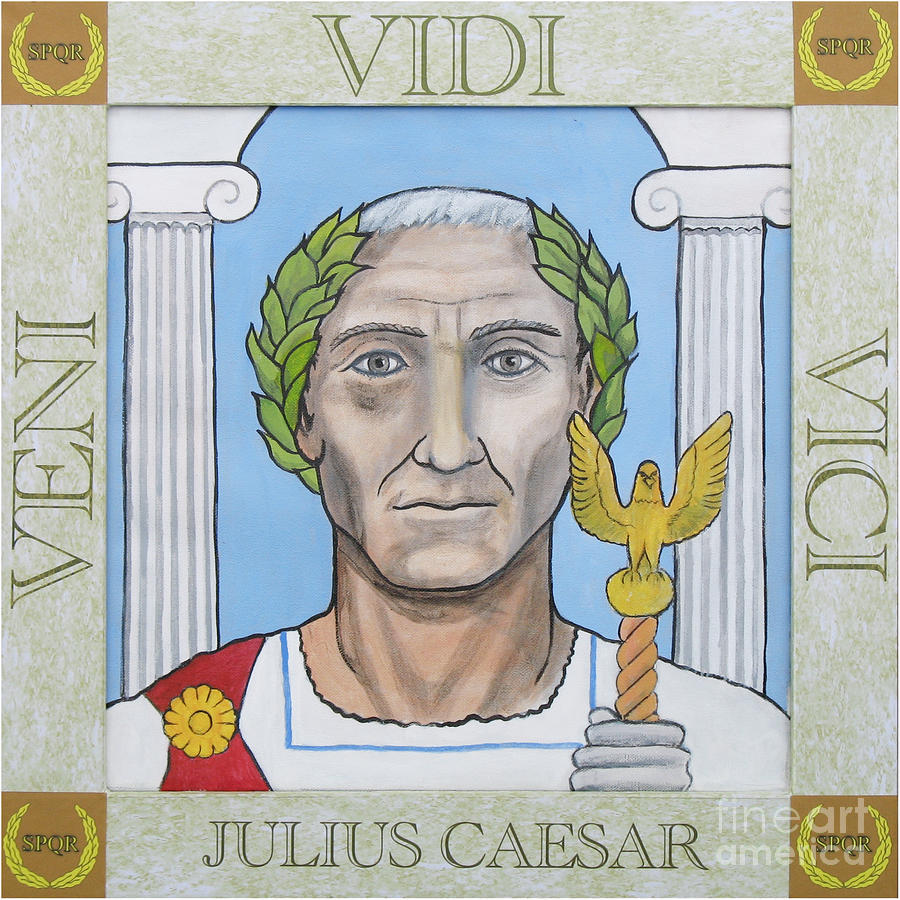 